B/ Žádost o navýšení dotace na projekty podporované ve čtyřletém financováníII. program – projekty specifické protidrogové prevence   pro rok 2014 Část B1 Celkové náklady nutné na realizaci projektu v roce 2014:                                  KčPožadavek na navýšení:                                  KčEkonomická rozvaha je v části B2 - xlsx:Písemné zdůvodnění požadavku (max. 1 strana textu):Čestná prohlášení žadateleProhlášení o bezdlužnosti organizace vůči orgánům státní správy, zdravotní pojišťovně, orgánům sociálního zabezpečení, vůči obcím a územním samosprávným celkůmStatutární orgán prohlašuje a potvrzuje, že ke dni podání organizace:nemá splatné závazky ve vztahu ke státnímu rozpočtu, ke státnímu fondu nebo rozpočtu územního samosprávného celku,vůči jejímu majetku neprobíhá nebo v posledních 3 letech neproběhlo insolvenční řízení, 
v němž bylo vydáno rozhodnutí o úpadku, není v likvidaci,nemá v evidenci daní zachyceny daňové nedoplatky, nemá nedoplatek na pojistném a na penále na veřejné zdravotní pojištění, nemá nedoplatek na pojistném a na penále na sociální zabezpečení a příspěvku na státní politiku zaměstnanosti. Dále prohlašuje, že byl (a) seznámen (a) s pravidly grantového řízení "Zdravé město Praha 2014" uvedenými v Metodice pro předkladatele, souhlasí s nimi a zavazuje se jimi řídit. V Praze dne                                                                         Jméno:                                                                                            Podpis:Razítko:Tato stránka slouží pouze pro vaši potřebu! Netiskněte!Kontrola komplexnosti žádostiVše doporučujeme pozorně zkontrolovat, protože neúplné nebo špatně vyplněné žádosti a žádosti zaslané po termínu budou z grantového řízení vyřazeny bez posuzování.Podívejte se ještě jednou, zda: jste vyplnili všechny požadované údaje ve formulářích žádosti (textová část a  ekonomická část),neuvádíte vzájemně si odporující údaje, jste výstižně popsali Vámi nabízené služby,jste přehledně zpracovali a dobře propočetli rozpočet projektu (B2)máte všechna stanoviska k předkládanému projektu, jste přiložili požadované dokumenty k projektu (např. ověřující vznik nebo oprávnění k činnosti),jste podepsali prohlášení (str. 2/3),máte jeden originál v písemném vyhotovení žádostijste odeslali elektronickou verzi žádosti (žádost, přílohy, průběžnou a závěrečnou zprávu) na adresu: nina.janyskova@praha.eu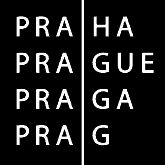 HLAVNÍ MĚSTO PRAHAMAGISTRÁT HLAVNÍHO MĚSTA PRAHYOdbor zdravotnictví, sociální péče a prevence Oddělení prevence Typ službyEvidenční číslo projektuEvidenční číslo projektuEvidenční číslo projektuEvidenční číslo projektuEvidenční číslo projektuČíslo smlouvyNázev projektuŽadatelPrávní formaAdresa sídla organizaceIČONázev a adresa bankyČíslo účtuCertifikace Typ certifikované služby:Typ certifikované služby:Typ certifikované služby:Typ certifikované služby:Číslo certifikátu:Číslo certifikátu:Číslo certifikátu:Číslo certifikátu:Certifikace Datum udělení:Datum udělení:Datum udělení:Datum udělení:Platnost do:Platnost do:Platnost do:Platnost do:Registrace sociální službyČíslo registrace:Číslo registrace:Číslo registrace:Číslo registrace:Ze dne:Ze dne:Ze dne:Ze dne:Typ žádosti(Nehodící se škrtněte)JednoletáJednoletáJednoletáJednoletáJednoletáJednoletáČtyřletá / rok (nová)Čtyřletá / rok (nová)Čtyřletá / rok (nová)Čtyřletá / rok (nová)Čtyřletá / rok (nová)Čtyřletá / rok (nová)Statutární zástupce organizaceJméno, Příjmení, TitulJméno, Příjmení, TitulStatutární zástupce organizaceKontaktní adresaKontaktní adresaStatutární zástupce organizaceTel.E-mailE-mailFax.Fax.Osoba odpovědná za realizaci projektuJméno, Příjmení, TitulJméno, Příjmení, TitulOsoba odpovědná za realizaci projektuKontaktní adresaKontaktní adresaOsoba odpovědná za realizaci projektuTel.E-mailE-mailFax.Fax.Osoba vydávající potvrzení:Název organizace:Adresa:Telefon:E-mail:IČO/DIČ: